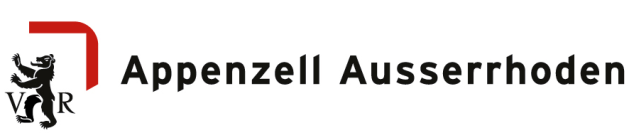 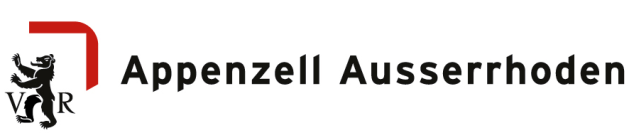 Name des Kindes:      	Klasse:      Klassenlehrperson(en):       	Datum:      Wichtige Informationen zur Einschätzung der aktuellen Situation u. Befindlichkeit der Schülerin/des Schülers:Die Schülerin / der Schüler kann…Stärke



ProblemAllgemeines Lernen… zuhören, zuschauen, aufmerksam sein; sich Dinge merken; Lösungen finden und umsetzen; planen; übenStärke



ProblemMathematisches Lernen… zählen, addieren, subtrahieren; Rechnungen in Sätzen verstehen und lösen; den Rechenstoff, der in der Klasse durchgenommen wird, verstehen und beherrschenStärke



ProblemSpracherwerb und Begriffsbildung (Erst- und Zweitsprache)… lautgetreu nachsprechen; den Sinn von Wörtern u. Symbolen verstehen; korrekte Sätze bilden; einen altersentsprechenden Wortschatz aufbauen; Sprache dem Sinn entsprechend modulieren Stärke



ProblemLesen und Schreiben… lesen; laut vorlesen; verstehen, was gelesen wird; korrekt und leserlich schreibenStärke



ProblemUmgang mit Anforderungen… aufgetragene Aufgaben selbständig erledigen; in der Gruppe eine Aufgabe lösen; Verantwortung übernehmen; sich in eine Aufgabe vertiefen; Freude und Frust regulierenStärke



ProblemKommunikation… verstehen, was andere sagen und meinen; ausdrücken, was sie/er ausdrücken will; anderen Menschen Dinge erklären; Gespräche und Diskussionen führenStärke



ProblemBewegung und Mobilität… Bewegungsabläufe planen, koordinieren und nachahmen 
(z.B. im Sport); feinmotorische Bewegungen planen, koordinieren und nachahmen (z.B. beim Basteln)Stärke



ProblemFür sich selbst sorgen… auf die Körperpflege, die Gesundheit und die Ernährung achten; gefährliche Situationen einschätzen und sich schützen; mit Medien angemessen umgehenStärke



ProblemUmgang mit Menschen… mit anderen Menschen Kontakt aufnehmen; Achtung, Wärme, Toleranz entgegenbringen u. annehmen; Nähe / Distanz regeln; 
mit Kritik umgehen; Freunde finden und Freundschaften pflegenStärke



ProblemFreizeit, Erholung und Gemeinschaft… am gemeinschaftlichen Leben (Familie, Kameraden, Vereinigungen, ...) teilnehmen; selbst gewählte Lieblingsaktivitäten und Hobbys pflegen; sich erholen